Администрация муниципального образования Новоалександровский сельсовет Бузулукского района Оренбургской области                                                            461037 Бузулукский район, с. Новоалександровка, ул. Центральная, 45Актуализациясхемы теплоснабжения  муниципального образования  Новоалександровский                   сельсовет Бузулукского района Оренбургской областина период 2014-2028 г.г. Разработчик: Администрация муниципального образования Новоалександровский  сельсовет Бузулукского района Оренбургской областиС. Новоалександровка2024 г.СОДЕРЖАНИЕПостановление о разработке схемы теплоснабжения  ………………………………………..3                                                                                1.  Основное положение и основание для проведения актуализации схемы теплоснабжения                                                   .…………………….…….………………………………………………………………………..4                                                                             2.  Территория  и  климат……………………………………………………………………......4                                                                 3. Анализ существующего состояния систем теплоснабжения………………………………5                                                                      4.  Распределение тепловой нагрузки между источниками тепловой энергии в период, на который распределяются нагрузки………………………………………………………..........6                                                                                                            5.  Изменение тепловых нагрузок в каждой зоне действия источников тепловой энергии, в том числе за счет перераспределения тепловой нагрузки из одной зоны действия в другую в период, на который распределяются нагрузки………………………………………………..7                                                                                          6.  Внесение изменений в схему теплоснабжения или отказ от внесения изменений в части включения в нее мероприятий по обеспечению технической возможности подключения к системам теплоснабжения объектов капитального строительства…………………………..7                                                      7.  Переключение тепловой нагрузки от котельных на источники с комбинированной выработкой тепловой и электрической энергии в весенне-летний период функционирования систем теплоснабжения………………………………………………………………………….7                                                                                                                              8.  Переключение тепловой нагрузки от котельных на источники с комбинированной выработкой тепловой и электрической энергии в отопительный период, в том числе за счет вывода котельных в пиковый режим работы, холодный резерв, из эксплуатации………......7                                           9.  Мероприятия по переоборудованию котельных в источники комбинированной выработки электрической и тепловой энергии………………………………………………………………7                                                                                                           10.  Ввод в эксплуатацию в результате строительства, реконструкции и технического перевооружения источников тепловой энергии и соответствие их обязательным требованиям, установленным законодательством Российской Федерации, и проектной документации…...7                          11.  Строительство и реконструкция тепловых сетей, включая их реконструкцию в связи с исчерпанием установленного и продленного ресурсов………………………………………....8                                                                          12.  Баланс топливно-энергетических ресурсов для обеспечения теплоснабжения, в том числе расходов аварийных запасов топлива…………………………………………………………….8                                                                                                      13.  Финансовые потребности при изменении схемы теплоснабжения и источники их………8 14.Решение по бесхозяйным тепловым сетям……………………………………………………8                                                                                                        15.  Графическая часть. Ситуационный план расположения источника теплоснабжения……9                                            Постановление об утверждении схемы теплоснабжения………………………………………11          В соответствии с Федеральным законом от 27.07.2010 № 190 ФЗ «О теплоснабжении», руководствуясь постановлением Правительства Российской Федерации от 22.02.2012 № 154 «О требованиях к схемам теплоснабжения, порядку их разработки и утверждения», Уставом муниципального образования Новоалександровский сельсовет Бузулукского района Оренбургской области,П О С Т А Н О В Л Я Ю :1. Провести актуализацию Схемы теплоснабжения муниципального образования    Новоалександровский сельсовет Бузулукского района Оренбургской области на 2024 год, утвержденную постановлением администрации Новоалександровского сельсовета от 16.06.2014 № 67, в срок до 05.03.2024 года.2. Настоящее постановление вступает в силу после обнародования и подлежит размещению на официальном сайте муниципального образования Бузулукский район.3. Контроль за исполнением настоящего постановления оставляю за собой.Глава сельсовета                                                                               В.М. БарсуковРазослано: в дело, Бузулукской межрайонной прокуратуре Основное положение и основание для проведения актуализации схемы теплоснабжения.Основополагающим документом для проведения актуализации схемы теплоснабжения сельского поселения является постановление Правительства Российской Федерации от 22 февраля 2012 г. №154 «О требованиях к схемам теплоснабжения, порядку их разработки и утверждению»Актуализация схемы теплоснабжения Новоалександровский  сельсовет  не  предусматривает внесения  принципиальных  изменений по развитию и поддержанию системы теплоснабжения в утвержденную «Схема теплоснабжения муниципального образования Новоалександровский сельсовет  Бузулукского района Оренбургской области  на период 2014-2028 гг.». 2. Территория  и  климат Административно-территориальное муниципальное образование                                Новоалександровский  сельсовет  входит в состав Бузулукского  района Оренбургской области. Центром муниципального образования Новоалександровский сельсовет является село Новоалександровка.Новоалександровский сельсовет расположен в южной части  Бузулукского района. На севере граничит с городом Бузулук, на юге с Курманаевским районом, на западе с Пригородным сельсоветом, на востоке с Красногвардейским сельсоветом.В состав Новоалександровского сельсовета входят три населенных пункта – это село Новоалександровка, село Перевозинка и село Дмитриевка, с общей площадью муниципального образования 125, 352 км2.Муниципальное образование Новоалександровский сельсовет характеризуется умеренно-континентальным климатом. Среднегодовая температура воздуха +3,9°С. Самый жаркий месяц - июль, со средней температурой +21,9°С, абсолютный максимум +42°С.Среднемесячная температура самого холодного месяца января -14,8°С, абсолютный минимум -42°С.Средняя многолетняя сумма осадков за год – 432 мм.Наибольший суточный максимум осадков 60 мм. Устойчивый снежный покров наблюдается 2,5-5 месяцев. Максимальная высота снежного покрова достигает 54см, минимальная – 17 см.Нормативная глубина промерзания – 180 см.Проникновение нулевой температуры - 2,0 м.Продолжительность отопительного периода - 202 дня.3.Анализ существующего состояния систем теплоснабженияНа территории населенных пунктов Новоалександровского сельсовета теплоснабжение осуществляется индивидуальными источниками тепловой энергии и четырьмя отопительными котельными.Теплоснабжение (отопление)  осуществляется: - в частных домах и коттеджной застройке  от печей и котлов на твердом топливе и газе. Система централизованного теплоснабжения населенных пунктов Новоалександровского  сельсовета состоит из  четырех отопительных котельных и тепловых сетей от них. Теплоснабжение в населенных пунктах Новоалександровского сельсовета осуществляет теплоснабжающая организация – МУП «ЖКХ Бузулукского района».Система теплоснабжения населенных пунктов Новоалександровского сельсовета характеризуется только отопительной нагрузкой Система централизованного теплоснабжения закрытая, зависимая в ней не предусматривается использование сетевой воды потребителями для нужд горячего водоснабжения путем ее санкционированного отбора из тепловых сетей.Подогрев воды для системы ГВС осуществляется в водоподогревателях, установленных в индивидуальных тепловых пунктах потребителей.Таблица 1.Тарифы теплоснабжающих организаций.Таблица 2. Краткая  характеристика  котельнойТаблица 3. Технико-экономические показатели работы котельных на 01.01.2024 года4. Распределение тепловой нагрузки между источниками тепловой энергии.Таблица 4. Установленная тепловая мощность и тепловая нагрузка котельной Новоалександровского сельсовета5. Изменение тепловых нагрузок в каждой зоне действия источников тепловой энергии.Увеличение перспективных тепловых нагрузок в зонах действия существующих   источников тепловой энергии не предполагается, но при этом существует необходимость в реконструкции существующих источников и их техническое перевооружение.6.Мероприятия по обеспечению технической возможности подключения к системам теплоснабжения объектов капитального строительства. Мероприятия по обеспечению технической возможности подключения к системе теплоснабжения Новоалександровского сельсовета объектов капитального строительства не планируется. Изменений в соответствующих разделах существующей схемы теплоснабжения нет.                                                                                                      7.Переключение тепловой нагрузки от котельных на источники с комбинированной выработкой тепловой и электрической энергии в весенне-летний период функционирования систем теплоснабжения.Источники с комбинированной выработкой тепловой и электрической энергии в системе теплоснабжения Новоалександровского сельсовета отсутствуют. Изменений в соответствующих разделах существующей схемы теплоснабжения нет.8.Переключение тепловой нагрузки от котельных на источники с комбинированной выработкой тепловой и электрической энергии в отопительный период. Переоборудование котельных в системе теплоснабжения Новоалександровского сельсовета в источник комбинированной выработки электрической и тепловой энергии не предусматривается. Изменений в соответствующих разделах существующей схемы теплоснабжения нет.9.Мероприятия по переоборудованию котельных в источники комбинированной выработки электрической и тепловой энергии.В системе теплоснабжения Новоалександровского сельсовета ввод в эксплуатацию в результате строительства, реконструкции и технического перевооружения источников тепловой энергии не планируется. Изменений в соответствующих разделах существующей схемы теплоснабжения нет.10.Ввод в эксплуатацию в результате строительства, реконструкции и технического перевооружения источников тепловой энергии.В дополнение к   утвержденной «Схема теплоснабжения муниципальное образование Новоалександровский сельсовет Бузулукского  района на период 2014-2019 гг. с перспективой до 2028 г.»  выполнены работы по модернизации котельных.Таблица 6. Работы по модернизации в котельных11. Строительство и реконструкция тепловых сетей, включая их реконструкцию в связи с исчерпанием установленного и продленного ресурсов.                                                                                                                                                                                                                                                             Изменений в соответствующих разделах существующей схемы теплоснабжения нет.12.Баланс топливно-энергетических ресурсов для обеспечения теплоснабжения, в том числе расходов аварийных запасов топлива.Изменений в соответствующих разделах существующей схемы теплоснабжения нет.13.Финансовые потребности при изменении схемы теплоснабжения и источники их покрытия.Изменений в соответствующих разделах существующей схемы теплоснабжения нет.14. Решение по бесхозяйным тепловым сетям.На территории  Новоалександровский сельсовет  Бузулукского района нет бесхозяйных тепловых сетей.15.  Графическая часть. Ситуационный план расположения источника теплоснабжения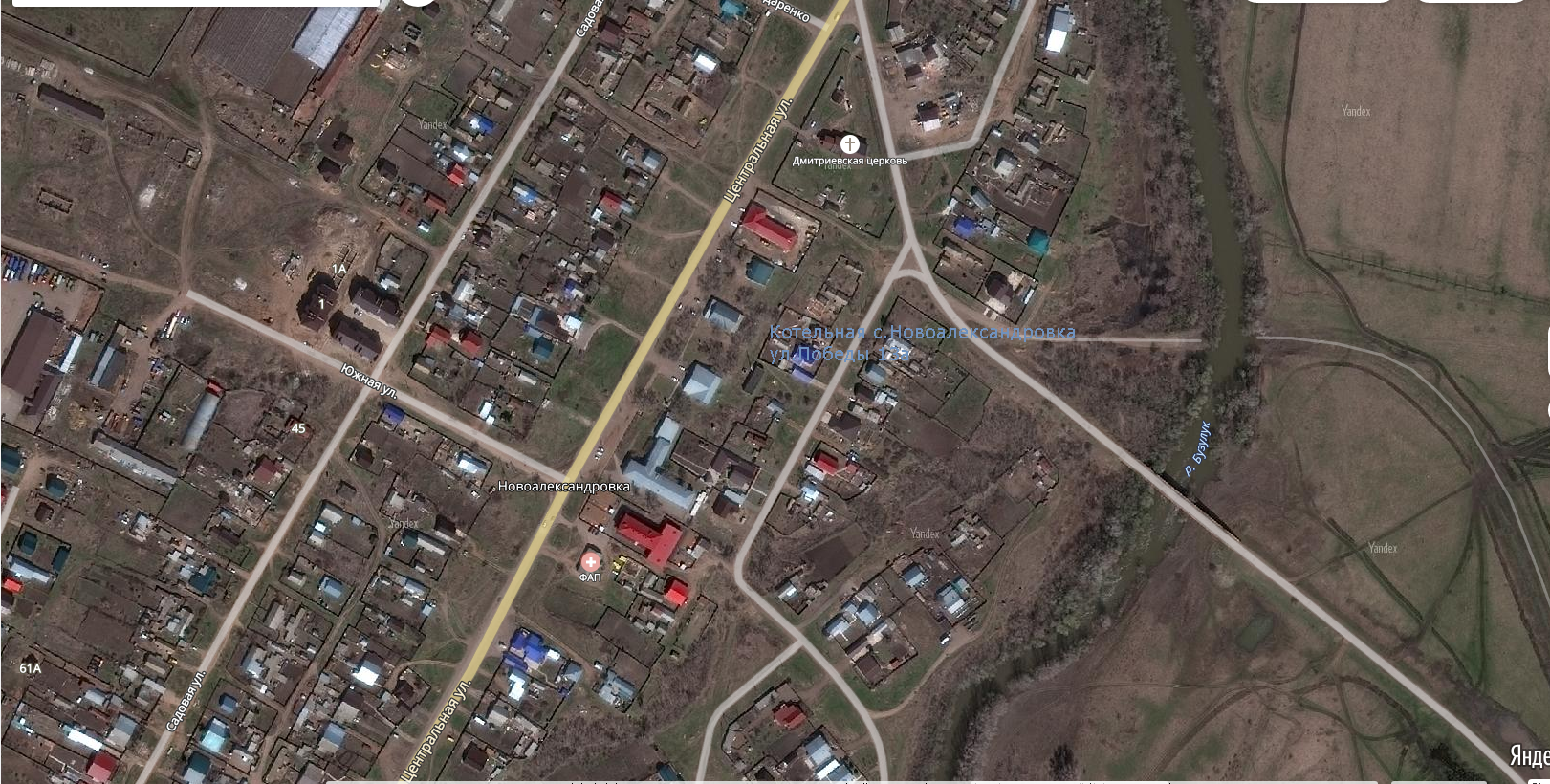 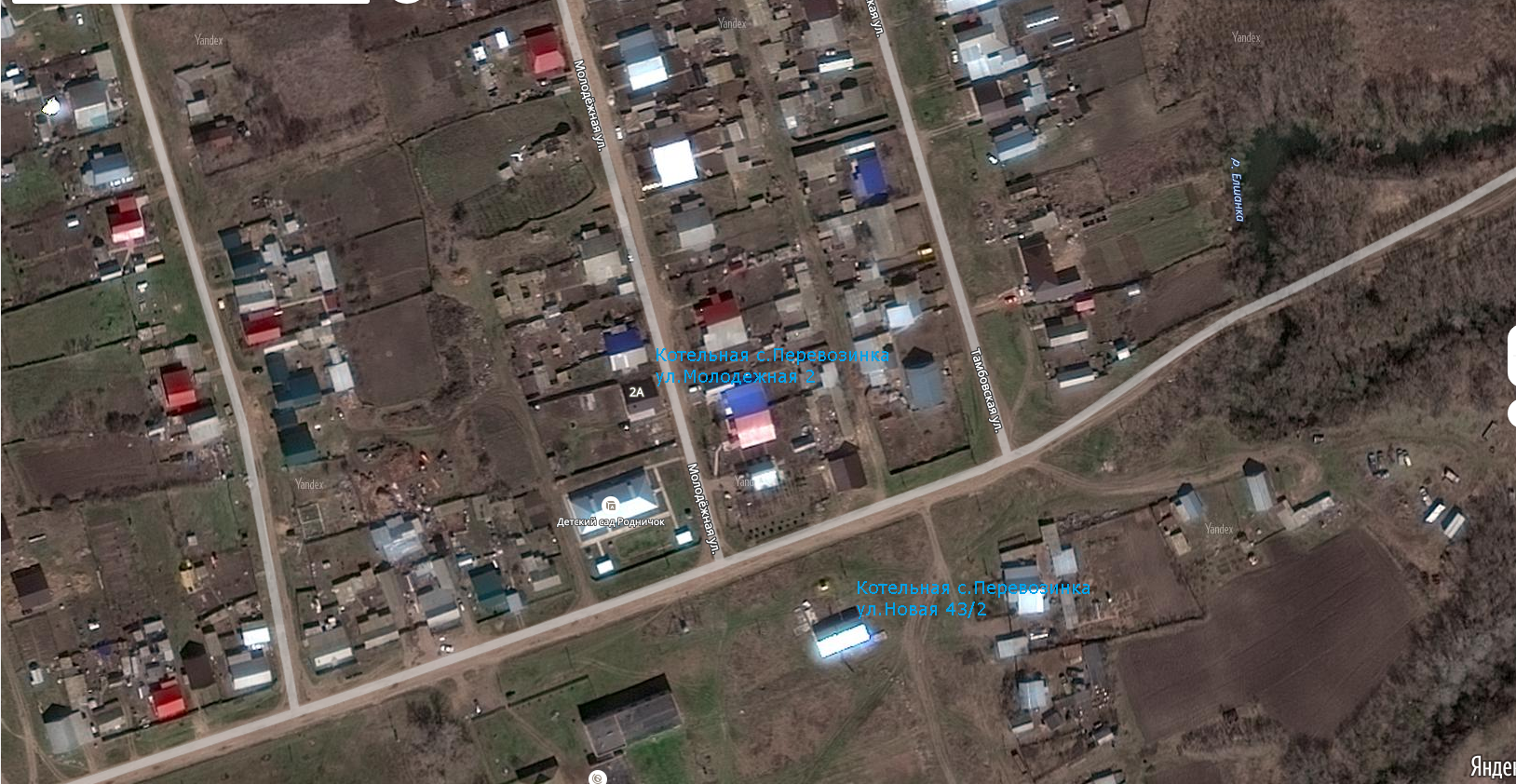 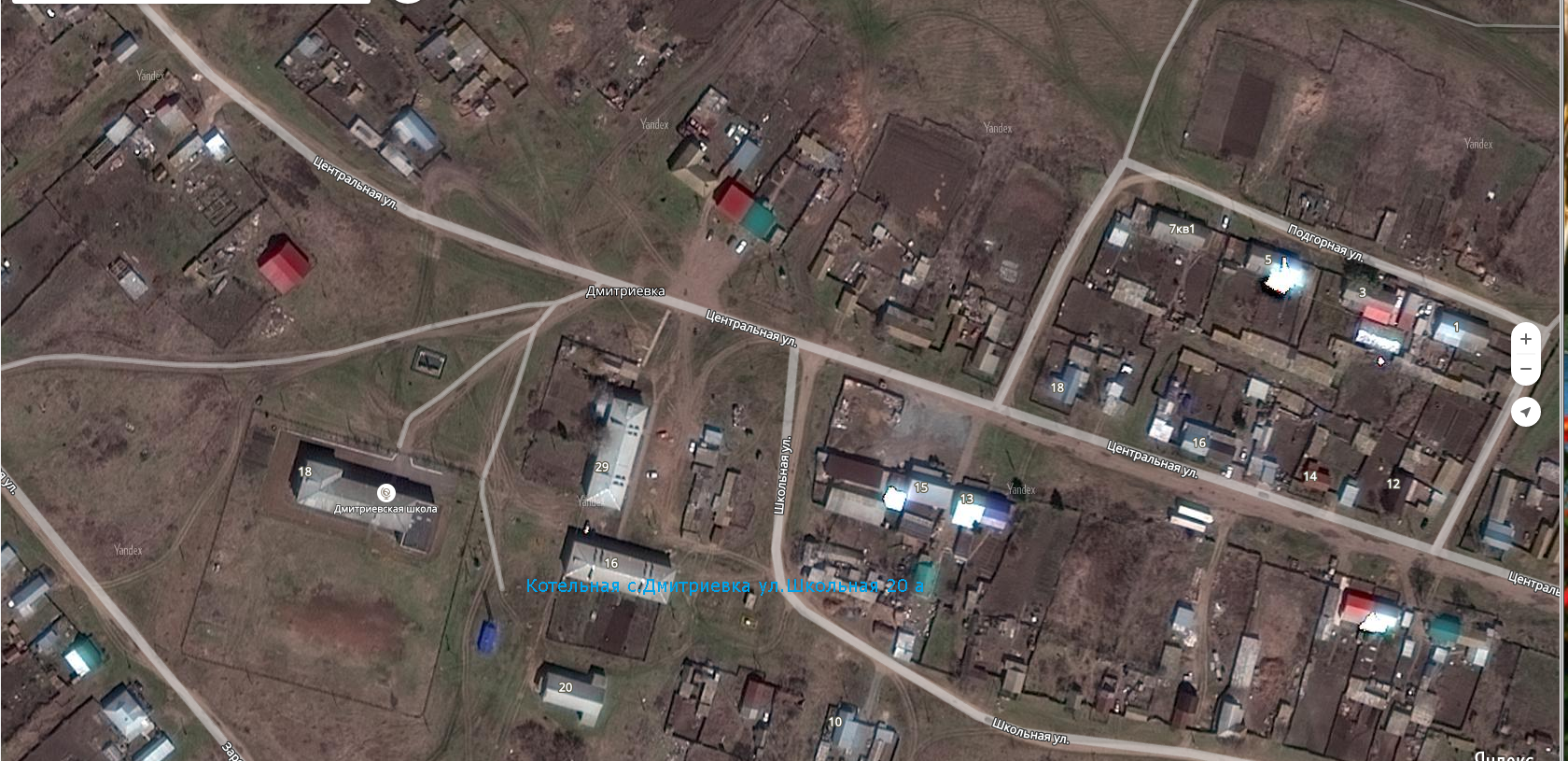           В соответствии с Федеральным законом от 27.07.2010 № 190 ФЗ « Об теплоснабжении», руководствуясь постановлением Правительства  Российской Федерации от 22.02.2012 № 154 «О требованиях к схемам теплоснабжения, порядку их разработки и утверждения», Уставом муниципального образования Новоалександровский сельсовет Бузулукского района Оренбургской областиП О С Т А Н О В Л Я Ю :1. Утвердить актуализированную Схему теплоснабжения муниципального образования Новоалександровский сельсовет Бузулукского района Оренбургской области.2. Настоящее постановление вступает в силу после обнародования и подлежит размещению на официальном сайте муниципального образования Бузулукский район.3. Контроль за исполнением настоящего постановления оставляю за собой.Глава сельсовета                                                                               В.М. БарсуковРазослано: в дело, Бузулукской межрайонной прокуратуре Администрациямуниципального  образованияНовоалександровский сельсоветБузулукского районаОренбургской областиП О С Т А Н О В Л Е Н И Е 27.02.2024 № 49с. НовоалександровкаОб актуализации схемы теплоснабжения муниципального образования Новоалександровский сельсовет№п/пРеестр теплоснабжающих организаций на 2024 годРеестр теплоснабжающих организаций на 2024 год№п/пНаименование предприятияТариф, установленный с учетом передачи (руб.)Тепловая энергияТепловая энергия1.МУП ЖКХ Бузулукского района2967,71№Наименование котельнойМарка котлаКол-воУстановленная мощность, мВт1.Котельная                          с. Новоалександровка, ул. Победы, 13 аМикро 20030,62.Котельная                               с. Перевозинка, ул. Новая, 43/2,,Micronew-200323.Котельная                           с. Перевозинка, ул. Молодежная, 2АОГВ-12,510,0134.Котельная                              с. Дмитриевка, ул. Школьная, 20а,Buderus SK 645-130Buderus SK 645-250110,5№Наименование котельнойВыработано, Гкал/ годСобственные нуждыСобственные нуждыОтпущено в сеть, Гкал/годРасход природного газаРасход природного газа№Наименование котельнойВыработано, Гкал/ годГкал/год%Отпущено в сеть, Гкал/годтыс.м3/годт.у.т./год1.Котельная                          с.Новоалександровка, ул. Победы, 13 а795,61223,863771,752130,344148,5922.Котельная                               с. Перевозинка, ул. Новая, 43/2,,603,50218,103585,402100,615114,7013.Котельная                           с. Перевозинка, ул. Молодежная, 239,2591,17338,0894,1244,7014.Котельная                           с. Дмитриевка, ул. Школьная, 20а,817,67724,533793,147125,848143,467№ п/пНаименование котельнойУстановленная мощность (Гкал/ч)Располагаемая мощность котельной (Гкал/ч)1.Котельная  с. Новоалександровка,                   ул. Победы, 13 а0,51590,51592.Котельная   с. Перевозинка, ул. Новая, 43/2,,1,721,723.Котельная   с. Перевозинка,                               ул. Молодежная, 20,011180,011184.Котельная                                                                     с. Дмитриевка, ул. Школьная, 20а0,42990,4299НаименованиеОписание работ по реконструкции (модернизации)Котельная                          с.Новоалександровка, ул. Победы, 13 аПромывка  и прочистка  котлового оборудования Микро 200 – 2 шт.Котельная                          с.Перевозинка, ул. Новая, 43/2ТО, промывка теплообменниковКотельная                           с.Дмитриевка, ул. Школьная, 20аРевизия, прочистка и промывка  теплообменника Администрациямуниципального  образованияНовоалександровский сельсоветБузулукского районаОренбургской областиП О С Т А Н О В Л Е Н И Е 05.03.2024 № 58 с. НовоалександровкаОб утверждении актуализированной схемы теплоснабжения муниципального образования Новоалександровский сельсовет